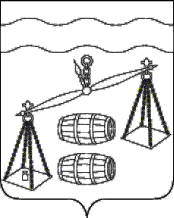 Администрация  сельского поселения"Деревня Юрьево"Сухиничский район Калужская областьПОСТАНОВЛЕНИЕ   от 29.12.2023 года			                               		№ 62         	В соответствии с постановлением администрации сельского поселения «Деревня Юрьево» от 05.08.2020 № 40 «Об утверждении Порядка принятия решения о разработке муниципальных программ сельского поселения «Деревня Юрьево», их формирования, реализации и проведения оценки эффективности реализации», руководствуясь Уставом сельского поселения «Деревня Юрьево», администрация СП «Деревня Юрьево»ПОСТАНОВЛЯЕТ:Внести в постановление администрации сельского поселения «Деревня Юрьево» от 04.10.2019 №35 "Об утверждении муниципальной программы  СП «Деревня Юрьево» «Развитие молодежной политики и спорта на территории СП «Деревня Юрьево» на 2020-2026 годы" (далее - постановление) следующие изменения: 	1.1. В паспорте программы Объемы и источники финансирования Программы строку " в 2023 году - 22 тыс.рублей" заменить на "в 2023 году - 733,1 тыс.руб.";	1.2. Таблицу раздела 4 программы дополнить строкой следующего содержания:	1.3. Таблицу раздела 6 программы дополнить строкой следующего содержания:	1.4. В таблице раздела 6 Программы "Объемы финансирования" 2023 изложить в новой редакции согласно приложению №1 к настоящему постановлению.2. Настоящее постановление вступает в силу после его обнародования.3. Контроль за исполнением настоящего постановления оставляю за собой.    Глава  администрации сельского    поселения «Деревня Юрьево»                                               Т. Н. Закутняя  Приложение №1к постановлению №62от 29.12.2023г.О внесении изменений в постановление администрации СП «Деревня Юрьево» от 04.10.2019 №35 "Об утверждении муниципальной программы сельского поселения «Деревня Юрьево» «Развитие молодежной политики и спорта на территории СП «Деревня Юрьево» на 2020-2026 годы» № п/пНаименование мероприятий муниципальной программыОтветственный исполнительСрок начала и окончания реализацииОжидаемый результатСвязь с целевыми показателями6Реализация инициативных проектовАдминистрация СП "Деревня Юрьево"2023-2026 гг.Поддержание здорового образа жизниВыполнение целевых показателей№п/пНаименование МероприятиймуниципальнойпрограммыНаименование главного распорядителя средств бюджета МРОбъемы финансирования (тыс. руб.)Объемы финансирования (тыс. руб.)Объемы финансирования (тыс. руб.)Объемы финансирования (тыс. руб.)Объемы финансирования (тыс. руб.)Объемы финансирования (тыс. руб.)Объемы финансирования (тыс. руб.)Объемы финансирования (тыс. руб.)Объемы финансирования (тыс. руб.)№п/пНаименование МероприятиймуниципальнойпрограммыНаименование главного распорядителя средств бюджета МРИсточникифинансиро-ванияВсего2020202120222023202420252026  1         2        3     4    5  6   7   8   9  10  1112 4.Реализация инициативных проектовАдминистрация СП «Деревня Юрьево»Бюджет СП «Деревня Юрьево»729,7729,7№п/пНаименование МероприятиймуниципальнойпрограммыНаименование главного распорядителя средств бюджета МРОбъемы финансирования (тыс. руб.)Объемы финансирования (тыс. руб.)Объемы финансирования (тыс. руб.)Объемы финансирования (тыс. руб.)Объемы финансирования (тыс. руб.)Объемы финансирования (тыс. руб.)Объемы финансирования (тыс. руб.)Объемы финансирования (тыс. руб.)Объемы финансирования (тыс. руб.)Объемы финансирования (тыс. руб.)Объемы финансирования (тыс. руб.)Объемы финансирования (тыс. руб.)№п/пНаименование МероприятиймуниципальнойпрограммыНаименование главного распорядителя средств бюджета МРИсточникифинансиро-ванияВсего2020202020212021202220222023202420252026  1         2        3     4    5  6  6   7   7   8   8   9  10  1112 1.Участие в  молодёжных мероприятиях направленных на раскрытие творческого потенциала молодёжиАдминистрация СП «Деревня Юрьево»Бюджет СП «Деревня Юрьево»60,01010101010100101010 2.Участие в  районных сельских спортивных играхАдминистрация СП «Деревня Юрьево»Бюджет СП «Деревня Юрьево»75,412,012,012,012,012,012,03,412,012,012,03.Временная занятость несовершеннолетних в свободное от учебы времяАдминистрация СП «Деревня Юрьево»Бюджет СП «Деревня Юрьево»МБТ6,26,26,2 4.Реализация инициативных проектовАдминистрация СП «Деревня Юрьево»Бюджет СП «Деревня Юрьево»729,7729,7ИТОГОИТОГОИТОГОИТОГО871,3871,322,022,022,022,028,2733,122,022,022,0